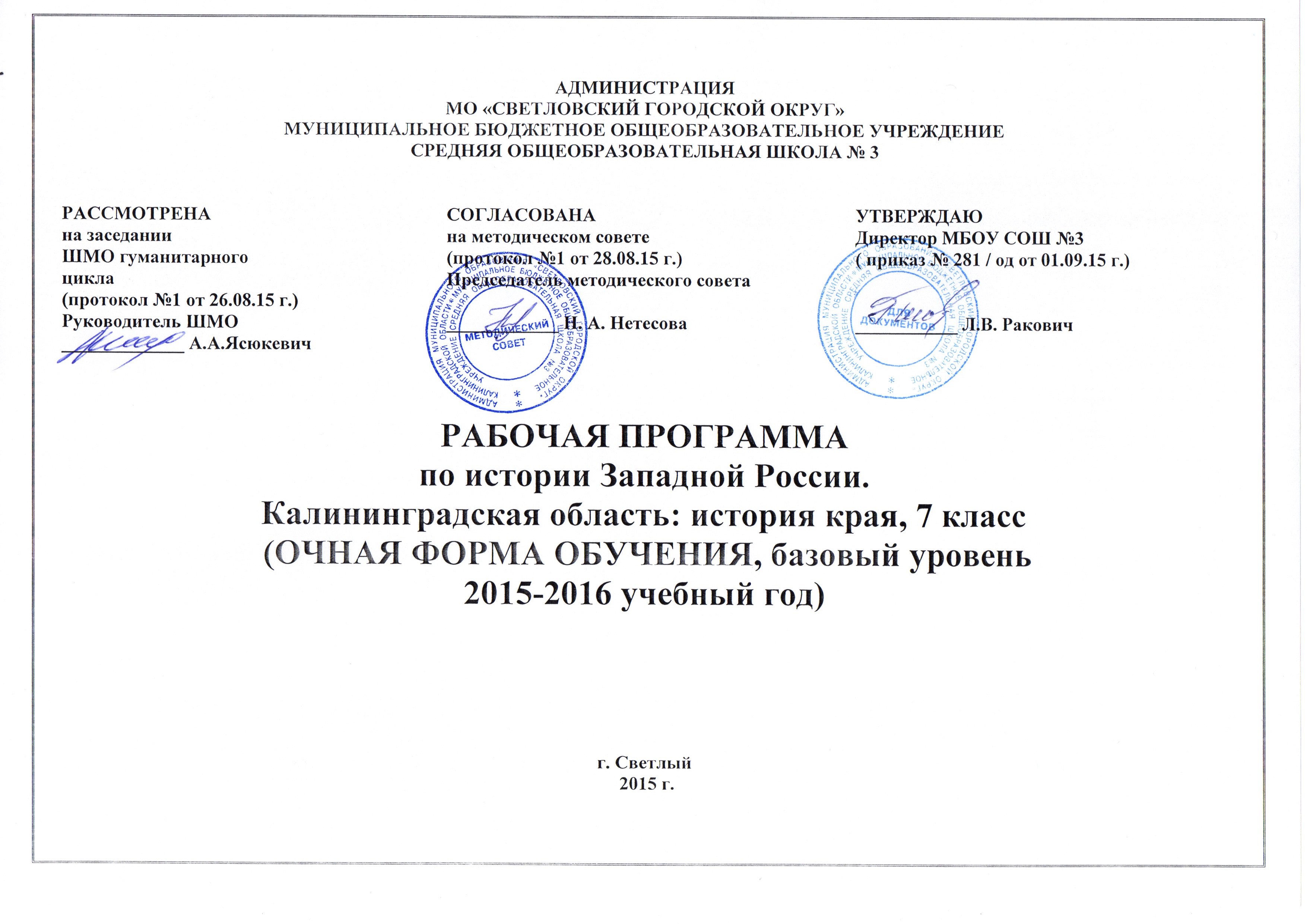 Пояснительная записка            Настоящая программа по истории края составлена на основе федерального и регионального компонентов государственного стандарта общего (основного) образования, с использованием программы для студентов исторического факультета РГУ им. И.Канта «История края с основами исторического краеведения» (составители – М.А. Клемешева и В.Н.Маслов). Программа рассчитана на 1 час в неделю. Всего в год 35 часов. Рабочая программа является адаптированной, так как в классе обучаются дети с ОВЗ. В связи с этим необходимо ввести коррекционно-развивающий компонент для этих обучающихся.Основные направления коррекционно-развивающей работыСовершенствование  сенсомоторного развитияКоррекция отдельных сторон психической деятельностиРазвитие основных мыслительных операцийРазвитие различных видов мышленияКоррекция нарушений в развитии эмоционально-личностной сферыРазвитие речи, овладение техникой речиРасширение представлений об окружающем мире и обогащение словаря. Коррекция индивидуальных пробелов в знаниях. Содержание коррекционно-развивающего компонента в сфере развития жизненной компетенции для  детей с ОВЗ.Развитие представлений о собственных возможностях и ограничениях, о насущно необходимом жизнеобеспеченииОвладение социально-бытовыми умениями, используемыми в повседневной жизниОвладение навыками коммуникацииДифференциация и осмысление картины мираДифференциация и осмысление своего социального окружения, принятых ценностей и социальных ролей.             Программа конкретизирует содержание предмета истории края, рекомендует последовательность изучения разделов и тем учебного предмета, содействует реализации единой концепции исторического образования, сохраняя условия вариативного построения курсов по истории края.Цели:- воспитание у детей чувства патриотизма; -формирование у них понимания необходимости исторической преемственности поколений; - убежденности в том, что Калининградская область была, есть и останется неотъемлемой часть России; - понимание основ межгосударственных отношений. Задачи обучения: -приобщение к основам художественных, нравственных, материальных и других традиций региона, сохранение исторической памяти.Курс рассчитан на 35 часов в год, при одном часе в неделю.  Специфика предмета в данном классе состоит в максимальном использовании документов, материалов рабочей тетради, что позволяет выбирать оптимальный уровень заданий для учащихся с разной степенью подготовки.             Основные типы занятий: лекции, беседы, комбинированные уроки, практические занятия.           Типы контроля: текущий, устный опрос, тестирование.Особенностью курса истории западной России в 7 классе является изучение второго периода истории Восточной Пруссии: образование герцогства Пруссия, экономическое и политическое развитие нового государства, достижения культуры, отношение с Россией, участие в международных отношениях.Тематическое планирование составлено в соответствии со структурой учебника, обеспечивает преемственность курса в 6-11 классах.СОДЕРЖАНИЕ ИЗУЧАЕМОГО КУРСА.Введение в учебную дисциплину (1 час).Понятие истории края, связь истории края с другими научными дисциплинами. Древняя Пруссия и Древняя Русь. Специфика истории Калининградской области. Источники по истории края: археологические, лингвистические, письменные. Актуальные задачи изучения истории края. Периодизация истории края.Древнейшая история края (2час).Появление человека на территории края. Археологическая периодизация истории края: Мезолит, Неолит, Бронзовый век, Железный век. Геологический и природно-климатический облик края. Появление индоевропейцев. Выделение балто-славянских и индоевропейских племен. Деление на славян и балтов. Этногенез балтов. Общественная жизнь и хозяйственная деятельность.Древняя история края (6 часов).Первые сведения о территории и населении края. Эстии. Происхождение слова «эстии».Античные письменные свидетельства. Янтарный торговый путь. Гай Плиний Старший. Тацит. Клавдий Птолемей. Местное население и великое переселение народов. Распад родо-племенных отношений. Появление викингов на территории края. Взаимоотношения местного населения с викингами.Пруссы.Происхождение этнонима «пруссы». Арабские путешественники о пруссах. Расселение, занятия, быт, нравы, верования, управление. Вульфстан. Петр из Дусбурга. Соседи пруссов. Пути «из варяг в хазары» и «из варяг в греки». Отношения с Польшей и Русью. Конфедерация прусских племен в Древнерусское государство. Попытки христианизации пруссов. Военное дело.Средневековый период истории края.Начало христианизации и проникновение немецких орденов в юго-восточную и восточную Прибалтику. Неудачи крестовых походов в Палестину. Новые объекты христианизации. Покорение Ливонии. Мейгардт. Бертольт. Альберт Буксгевден. Основание Риги. Образование ордена меченосцев. Борьба меченосцев с русскими князьями. Взаимоотношения пруссов с Польшей. ОрденЦисторианцев. Епископ Пруссии Христиан. Крестовые походы польских князей в прусские земли в 1221-1222 гг.Тевтонский орден в Пруссии (8 часов)История Тевтонского ордена до его появления в Прибалтике. Тевтонский орден: организация, руководство, политика. Формирование интереса ордена к Юго-восточной Прибалтике. Конрад Мазовецкий. Начало Тевтонского завоевания пруссов. Война Тевтонского ордена и пруссов. Завоевание орденом прусских земель. Этапы войны. Основание замков и городов. Объединение Тевтонского ордена и ордена меченосцев. Ливонское отделение Тевтонского ордена. Отношения ливонцев с русскими княжествами. Агрессия ордена в северо-западной Руси. Тактика рыцарей. Крестовые походы. Основание первых рыцарских замков. Замок Бальга. Первое прусское восстание 1242-1249 гг. Условия Христбургского договора 1249г. Борьба за Самбию. Основание Кенигсберга. Второе прусское восстание 1260-1274 гг. Вожди пруссов: Генрих Монте, Диван, Глаппе. Окончательное покорение пруссов. Причины поражения. Значение их борьбы.Объединение Тевтонского ордена и ордена меченосцев. Поражение ордена меченосцев в 1236г. Ливонское отделение Тевтонского ордена. Отношения ливонцев с русскими княжествами. Агрессия ордена в северо-западной Руси. Любекские купцы.Военно-религиозное государство Тевтонский Орден. Политическая система орденского государства. Территория, административное деление, управление. Внутренняя политика Тевтонского госудавства в XIII-начале XVI вв. Отношение к местному населению, привилегии городов, конфликт ордена и сословий. Экономическое развитие орденского государства. Сельское хозяйство, ремесла, торговля. Орден и Ганза. Торговые связи ордена и России. Прусская культура в орденское время. Внешняя политика ордена. Войны ордена с Литвой. Калишский мир ордена с Польшей 1343 г. Польша и галицко-волынские земли. Грамоты императора Вайера Тевтонскому ордену на покорение Жемайтии, Аукштинии и русских княжеств. Поход Литовских войск к Кенисбергу. Битва при Рудау в 1370г. Мир междк орденом и Литвой в 1404г. «Великая война» 1409-1411гг. Грюнвальдская битва. Первый Торнский мир. Тринадцатилетняя война 1454-1466гг. Второй Торнский мир. Ленная зависимость Тевтонского ордена от Польши. Попытки ордена получить независимость от Польши. Поиски союзников против Польши. Установление дипломптических контактов ордена с Русью. Посольства Шонберга в Москву. Посещение московскими послами Тевтонского ордена. Союзный договор 1517г. Помощь московского князя Василия III Тевтонскому ордену. Война ордена с Польшей. 1519-1521 гг. Прекращение контактов отрена с Москвой. Первые православные на территории восточной Пруссии. Закат ордена. Договор 1517г. Причины секуляризации орденского государства. Конфликт сословий. Переход в лютеранство гроссмейстера Альбрехта Брандербургского. Первые лютеранские проповедники в Кенигсберге. Подготовка к переходу в лютеранство подданных Альбрехта.Герцогство Пруссия 1525-1618 годах (5 часов)      Польша и Тевтонский орден в первой четверти XVI в. Краковский мир 1525 г. Образование светского государства – герцогства Пруссии. Рыцари, крестьянство, городские сословия.          Распространение лютеранства в Пруссии. Влияние реформации на внутреннюю жизнь герцогства. Политическое, экономическое и культурное развитие герцогства в период правления Альбрехта Бранденбургского. Административные реформы. Хозяйственное развитие Пруссии. Ремесла. Переселенческая политика. Наука, культура, образование. Открытие Кенигсбергского университета.          Внутренняя и внешняя политика последующих правителей герцогства. Альбрехт II Фридрих. Внешняя политика, церковные дела, вмешательство в экономику.          Регентство в Пруссии: причины введения, деятельность регентов. Участие Пруссии в походе на Москву во время российской Смуты. Пруссия – провинция Бранденбургско-прусского государства 1619-1701 годов (13 часов).     Образование Бранденбургско-прусского государства. Пруссия  при курфюрсте Георге Фридрихе. Хозяйственное развитие, появление мануфактур, торговля. Внешняя политика. Тридцатилетняя война 1618-1648 гг. и нейтралитет герцогства. Шведско-польская война. 1617-1629 гг. Шведские войска на территории герцогства. Вестфальский мир и экономическое развитие Пруссии.       Политика курфюрста Фридриха Вильгельма. Политическое и экономическое развитие Пруссии. Ограничение прав сословно-представительных учреждений. Военизация внешней политики государства.       Пруссия в системе отношений с европейскими государствами в 50-е-70-е годы XVII века. Борьба Фридриха Вильгельма за независимость герцогства от Польши. Поиск союзников. Посольство Райфа в Москву в 1650г. Посольство Ф.Ф. Порошина. Бранренбург-Пруссия и шведско-польская война 1655-1660 гг. Борьба России с Польшей и Швецией за выход к Балтийскому морю. Роль русского государства в достижении суверенитета Пруссии. Пруссия в бранденбургско-шведской договорной системе 1656 г. Русско-бранденбургские переговоры и договор 1656 г. Посольство Обернибесова в Кенигсберг. Договор с Польшей 1657 г. Борьба бранденбургско-прусского государства за Померанию. Отношения с московским государством в конце 70-х годов XVII века.      Пруссия в конце XVII века. Курфюрст Фридрих III. Переселенческая политика. Отношения с соседями и роль Пруссии на Балтике. Великое Московское Посольство 1697 г. Петр I в Кенигсберге и Пиллау. Кенигсбергский договор 1697 г. Визит фон Принцена в Москву в 1699 г. Коронация Фридриха I в Кенигсберге в 1701 г.Учащиеся должны знать-даты важнейших событий;- государственных деятелей, военачальников, ученых, представителей культуры;  Учащиеся должны уметь:- выделять характерные причинно-следственные связи;- разделять процессы на этапы, устанавливать связи и отношения между частями целого;- называть характерные и существенные черты экономического, социального, духовного и политического развития;-  объяснять значение основополагающих понятий курса;- уметь работать и историческими источниками;- уметь выделять главную мысль, идею в учебнике;- рассматривать общественные явления в развитии;- анализировать исторические явления, процессы, факты, обобщать и систематизировать полученную информацию;-	уметь выбрать и использовать нужные средства для учебной деятельности.В планировании учтены различные формы урока: изложение нового материала учителем самостоятельно, в диалоге с классом, самостоятельно с помощью учебника, с помощью подготовленных учениками докладов, а также различные формы контроля: самопроверка, взаимопроверка, контрольные срезы. Особое внимание уделяется работе с историческими источниками. Анализ документов по истории края позволяет более подробно познакомится с разными точками зрения на одну и туже проблемеОбщая информацияКАЛЕНДАРНО-ТЕМАТИЧЕСКОЕ ПЛАНИРОВАНИЕна 2015 - 2016 учебный годДопускается изменение порядка прохождения тем, сроков прохождения тем при условии непредвиденных обстоятельств (болезнь учителя, курсовая переподготовка учителя, болезнь обучающихся, карантин, стихийные бедствия и форс-мажорные обстоятельства). ПОУРОЧО-ТЕМАТИЧЕСКОЕ ПЛАНИРОВАНИЕ ПО ИСТОРИИ ЗАПАДНОЙ РОССИИ. КАЛИНИНГРАДСКАЯ ОБЛАСТЬ: ИСТОРИЯ КРАЯ. 7а класс.В календарно-тематическом и поурочно-тематическом  планировании допускаются изменения  порядка изучения тем, сроков прохождения тем при условии непредвиденных обстоятельств (болезнь учителя, болезнь учащихся, курсовая переподготовка учителя, карантин, стихийные бедствия и т.д.).Домашнее задание является примерным и может быть изменено в зависимости от уровня подготовки класса и усвоения материала. Резерв времени используется по усмотрению учителя. Предмет История Западной РоссииКлассы 7аУчитель Ясюкевич Анна АнатольевнаКоличество часов в год35 ч.Из них:Количество часов в неделю1Контрольных работ 5Программа История западной России. Калининградская область: история края. Издательство РГУ им.И. Канта 2006.Учебный комплекс для учащихся:-Учебник  «История западной России : учебник 6-7 классы. « Автор Кретинин Г. В. Под редакцией Клемешева А. П. –М. :ОЛМА. Медиа. групп. 2007.-Рабочие тетради по истории западной России к учебнику для 6-7 классов. –М.:ОЛМА Медиа групп 2008.-Атласы по истории Западной России. М.:ОЛМА Медиа групп 2008.УчебникУчебник: учебник  «История западной России : учебник 6-7 классы. « Автор Кретинин Г. В. Под редакцией Клемешева А. П. –М. :ОЛМА. Медиа. групп. 2007.Дополнительная литератураДополнительная литература для учащихся-Рабочая тетрадь история западной России 6-7 классы. Под ред. Клемешева А.П. – М.: ОЛМА Медиа Групп, 2007.-хрестоматия для школьников. 6-9 классы Альбрехт Д. Пути в Сарматию. Десять дней в стране пруссов: места, тексты, знаки / Д. Альбрехт. – М.: Прогресс-Традиция, 2000.Берковский Н. Я. Романтизм в Германии / Н. Я. Берковский. – СПб.: Азбука-классика, 2001.Гарин И. И. Пророки и поэты / И. И. Гарин. – М.: Терра-Terra, 1992. – Т. 1.Гильманов В. Х. Симон Дах и тайна барокко / В. Х. Гильманов. – Калининград: Терра Балтика, 2007Грешных В. И. Эрнст Теодор Амадей Гофман / В. Грешных // Балтийские акценты. – 2003. – №2. – С. 18-20.Грешных В. И. Э. Т. А. Гофман: кёнигсбергская страница жизни / В. И. Грешных // Гофман Э. Т. А. Избранное. – Калининград, 1994. – С. 5История немецкой литературы: учеб.пособие для вузов / В. А. Пронин. – М.: Университетская книга: Логос, 2007.Кенигсберг-Калининград, 1255–2005: ил.энцикл. справ. / Под общ. Ред. А.С.Пржездомского. – Калининград: Янтарный сказ, 2006.Конен Й. Россия глазами Гиппеля / Й. Конен // Балтийский филологический курьер. – 2003. – №3. – С. 310-327.Коровина Е. Сказки про Гофмана / Е. Коровина // Старинная музыка. – 2001. – №1. – С. 8 -13.
Дополнительная литература для  учителя - методическое руководство для учителя к учебнику «история западной России 6-7 кл. Издательство РГУ им. И. Канта 2006.- УМП для учителей 6-7 классы. Сост. Кретинин Г.В.; Под ред. Клемешева А.П. – М.: ОЛМА Медиа Групп, 2007г. -  Бахтин Замки Восточной Пруссии. Калининград.2005.- А.Губин, В. Строкин. «Крепости и замки восточной Пруссии». Изд.«Янтарныйсказ».Калининград, 2006.- Кёнигсберг- последняя столица Великой рыцарской эпохи, 1255-2005гг. Юность  нашего города. Калининград,2005.Электронные источники информацииЭлектронные пособия:Электронные источники информацииДиски «Кёнигсберг в веках».Электронные источники информацииDVD фильмы о  тевтонах, «Замки восточной Пруссии», «Кёнигсберг. История в веках»Электронные источники информацииСлайдшоу «Кафедральный собор», подборка иллюстраций к урокам (презентации)Электронные источники информацииНормативные документызакон «Об образовании»Нормативные документыприказ Минобразования России от 05.03.2004 г. № 1089 «Об утверждении федерального компонента государственных образовательных стандартов начального общего, основного общего и среднего (полного) общего образования»Нормативные документыписьмо Минобразования России от 20.02.2004 г. № 03-51-10/14-03 «О ввендении федерального компонента государственных образовательных стандартов начального общего, основного общего и  среднего (полного) общего образования»Нормативные документыПриказ Минобразования России от 09.03.2004 г. № 1312 «Об утверждении федерального базисного учебного плана и примерных учебных планов для общеобразовательных учреждений РФ, реализующих программы общего образования»Нормативные документыПисьмо Минобразования России от 07.07.2005 г. «О примерных программах по учебным предметам федерального базисного учебного плана»Нормативные документыФедеральный компонент государственного стандарта общего образованияПримерные программы по учебным предметам федерального базисного учебного плана№Тема      Количество часов                    Контрольные мероприятияДата1Как начиналась история нашего краяЗавоевание Пруссии Тевтонским орденом 9 часовКонтрольная работа№1по теме «Пруссия и Тевтонский Орден»2Тевтонский орден в Пруссии 8 часовКонтрольная работа№2 по теме «Тевтонский орден в Пруссии» 3Прусское герцогство5 часовТаблица «Деятельность регентов», Контрольная работа№3 по теме «Герцогство Пруссия в первые годы существования».4Герцогство Пруссия в Бранденбургско-Прусском государстве во второй половине 18 века.6 часовКонтрольная работа №4 по теме « Пруссия в конце ХVII века».Годовая контрольная работа5Великое Московское посольство в Пруссии.7 часовКонтрольная работа №4 по теме « Пруссия в конце ХVII века».Годовая контрольная работа№ТемаТип урокаЭлементы содержанияДомашнее заданиеДата проведения1Введение.Исторические источникиИНМСвязь истории края с другими дисциплинамиВиды исторических источниковС. 3-5 2Древнейшая история краяКУПоявление человека на территории края, археологические находки, периодизация каменного века.П.1  3Начало древней истории краяКУАнтичные письменные свидетельства, Пифей, Плиний Старший, Корнелий Тацит, арабские и немецкие источники.П.24Языческая Пруссия. Быт и нравы пруссовКУТерриториальное устройство Пруссии, расслоение общества, верования пруссов: триада богов, жрецы, священные рощи, хозяйство, развитие торговли, жилище, семейные отношения: власть мужчины, быт, нравыП.3-45 Пруссия и ее соседиКУЗемли Пруссии, морские пути и отношения с соседямиП.56Начало христианизации ПрибалтикиКУОснование рыцарских орденов, меченосцы, епископы, миссионеры. Тевтонский орден.П.67Путь Тевтонского ордена в ПруссиюКУОбразование ордена, Герман фон Зальца, Конрад Мазовецкий, Герман БалькП.78Завоевания ПруссииКУЭтапы войны, основание замков и крепостей. Основание городов Кёнигсберга.Сопротивление пруссов, восстание 1260-1283 годов, Геркус МонтеП.8 - 9повторить 1- 79Контрольная работа№1по теме «Пруссия и Тевтонский Орден»УКЗ10Работа над ошибками. Орденское государствоИНМ Заселение Пруссии, управление государством, городаП.1011Торговля в орденском государствеКУИмпорт, экспорт, рынки, купеческие гильдии, Ганза, торговля с РоссиейП.1112Соседи орденского государства. Великая война 1409-1411 годовКУОтношения с Литвой и Польшей, усиление Литвы при Миндовгеи Гедимине. Причины, ход военных действий, Грюнвальдская битва, поражение Ордена, завершение войны. Торнский мир.П.12-13 13Кризис орденского государстваКУПоследствия Торнского мира, Тринадцатилетняя война, Королевская и Орденская Пруссия Политика Великих магистров, идея освобождения от польской зависимости, Альбрехт Бранденбургский, роль Пруссии на БалтикеП. 14-1514Тевтонский орден и Московская РусьКУ Дипломатические отношения Пруссии и Руси,  князь ИванIII, русские послы в Кёнигсберге.П. 1615Договор 1517годаКУПроект, предложения, содержание договора.Отношения с Россией, русское посольство в Кёнигсберге, переговорный процесс, помощь Москвы Ордену.П. 17-1816Последние годы Тевтонского орденаКУКраковский  договор 1525 года, ликвидация Тевтонского ордена, герцогство ПруссияП. 19, повторить П. 1-1817Контрольная работа№2 по теме «Тевтонский орден в Пруссии»УКЗ 18Работа над ошибками. Герцогство Пруссия. КУКраковский договор, управление и развитие нового государства. Герцог Альбрехт: биография и деятельность первого герцога Пруссии.П.2019Культура и образование в герцогстве.Кенигсбергский университет. КУУчебные заведения Кенигсберга, развитие культуры.Открытие университета, факультеты, первый ректор, студенты.П.21-22 20 Регентство в Пруссии. КУПричины введения регентства, первые регенты.П.2321  Пруссия в Тридцатилетней войне. КУУчастие Пруссии в войне, курфюрст Фридрих Вильгельм.П.24, повторить П.20-23 22Контрольная работа №3 по теме «Герцогство Пруссия в первые годы существования» УКЗМатериалы контрольной работы. 23Работа над ошибками. Пруссия в середине 17 века. КУАнализ контрольной работы. Планы нового курфюрста, внешняя политика.П.2524Отношение Пруссии и России. КУРоссийско-прусские и российско-польские отношения, договор 1656 года.П.2625Независимость Пруссии. Курфюрст Фридрих-Вильгельм. КУОтношения Пруссии и Швеции, этапы получения независимости.П.2726Померанский вопрос в Европе. КУЗападная и Восточная Померания, войны, отношения с РоссиейП.2827Пруссия при Фридрихе-Вильгельме. КУЭкономика Пруссии, приглашение протестантов.Юнкерская система хозяйства.П.2928 Курфюрст Фридрих III.КУДеятельность последнего курфюрста.Россия в конце 17 века, отношения с Бранденбургско-Прусским государством.П.30, повторить П25-2929Московское Великое посольство.Великое посольство в Пруссии. КУЗамысел, цели и состав посольства. Маршрут посольства.Прибытие в Кен6игсберг, приём послов у курфюрстаП.31-3230  Дипломатические переговоры.Петр первый в Кенигсберге и Пиллау. КУОбсуждение проекта договора, противоречия.Кенигсбергский договор 1697 года.Содержание договора.П.33-3431Отношения Пруссии и России после Великого посольства. КУВозвращение посольства в Россию, встречи курфюрста и Петра.П.35, повторить П. 30.32Контрольная работа№4 по теме « Пруссия в конце ХVII века». УКЗМатериалы контрольной работы.33 Работа над ошибками. Повторение и обобщение материала КУОсновные темы курса.Повторить главу 1-634  Годовая контрольная работа  УКЗ Материалы контрольной работы35Итоговое повторение КУ